Song:Sonreir- Acoustic Version- KurtTempo: 110Time Signature: 4/4Key: F # majorLyrics: Fuimos, un impulso con sentido
Una decisión perfecta que me hizo
Sentirme más vivoVivimos, el momento lo vivimos
Dejando una huella en la arena
Y de testigo el marDejando de pensar, solo sentir
Poder tener mis brazos al rededor de ti
Poder rozar tu piel y conocer
A que saben tus besosUh oh oh oh no no
Siempre quise enamorarte
Uh oh oh oh no no
Y poco a poco formar parte
De mil recuerdos que te hagan sonreírFuimos un par de locos que tuvimos
El valor de ser honestos
Y así dejarnos llevarDejando de pensar, solo sentir
Poder tener mis brazos al rededor de ti
Poder rozar tu piel y conocer
A que saben tus besosUh oh oh oh no no
Siempre quise enamorarte
Uh oh oh oh no no
Y poco a poco formar parte
De mil recuerdos que te hagan sonreírAy, ay, ay, ay
Yo solo quiero verte sonreír
Yo solo quiero verte verte
Yo solo quiero verte sonreírAy, ay, ay, ay
Un impulso con sentido
Para sentirme más vivo miraAy, ay, ay, ay
El momento lo vivimos
Ay con el mar de testigoAy, ay, ay, ay
Un impulso con sentido
Para sentirme más vivo miraAy, ay, ay, ay
El momento lo vivimos
Ay con el mar de testigoUh oh oh oh no no
Mira que yo siempre quise conquistarte
Muñequita lindaChords: 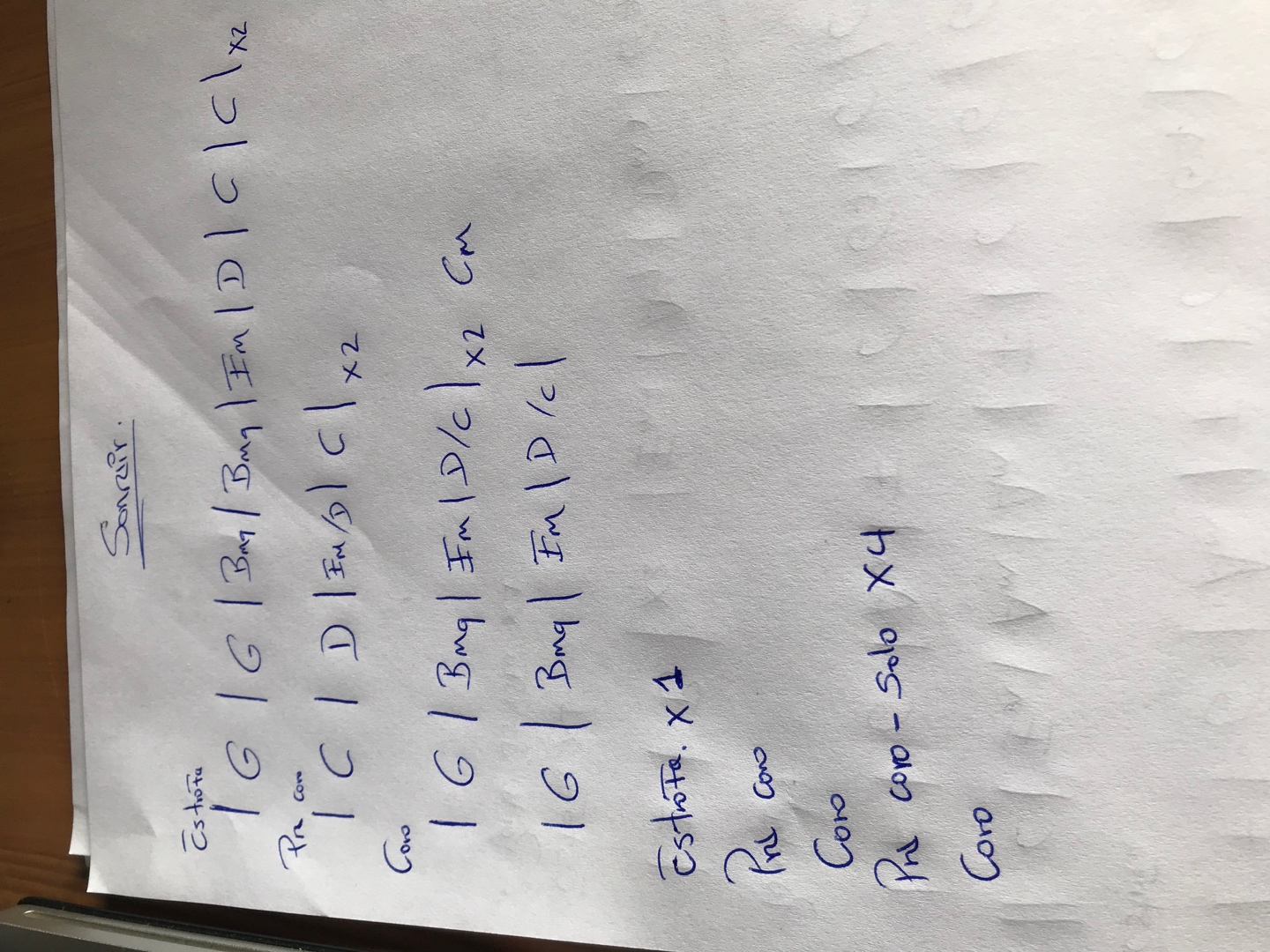 